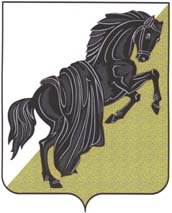     Собрание депутатовКаслинского муниципального районашестого созываЧелябинской областиР Е Ш Е Н И Е от «29» сентября 2020 года №3							г.Касли										Об  определении вида осуществления полномочий председателем Собрания депутатов Каслинского муниципального районаВ соответствии со статьей 24 Устава Каслинского муниципального района, главой 32 Регламента Собрания депутатов Каслинского муниципального района, учитывая результаты тайного голосования по определению вида осуществления полномочий Председателем Собрания депутатов Каслинского муниципального района  Собрание депутатов Каслинского муниципального района РЕШАЕТ:Утвердить протокол №2 заседания счетной комиссии по определению вида осуществления полномочий председателем Собрания депутатов Каслинского муниципального района.Считать вид осуществления полномочий Председателем Собрания депутатов Каслинского муниципального района – на постоянной основе.Настоящее решение вступает в силу с 01.10.2020. Председатель Собрания депутатов	Каслинского муниципального района					                  И.М.Дятлов						   